 Elder Abuse Report Practice BDirections:  Read the following information and complete an Elder Abuse Report using all the information available for the practice B scenario.   You are a Personal Care Aide for Everyday Caregiving in Hollywood. You suspect elder abuse in the form of self neglect. Today, after speaking to your supervisor, you verbally reported your suspicion to Lisa Chen at Adult Protective Services (APS) 800-477-3646 at 1:30pm. Now you need to complete a written report.  Your employer is:Everyday Caregiving1586 Santa Monica Blvd.Hollywood, CA 90028800-555-0125everydaycaregiving@gmail.com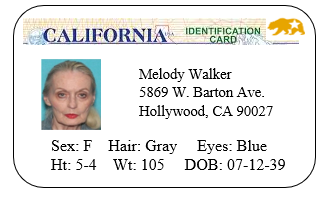 lives alonedrinking more heavily than usualHas passed out from alcohol beforeDrinks very heavilyno children or family in Californiavery fraildoesn’t each muchSSA Retirement IncomeSS# 258-54-8795Small pension from SAG (Screen Actors Guild)Irish-American ethnicityWhite race, speaks English323-555-5643NotesWhat is the abusive situation?When did it occur (date/time)?Who is the abuser (if any)?What is the danger?How often has it occurred? What is the consumer’s current health?